П О С Т А Н О В Л Е Н И Е от 26.10.2021   № 1134г. МайкопО внесении изменения в Положение о временном трудоустройстве несовершеннолетних граждан (лиц) в возрасте от 14 до 18 лет в трудовых бригадах муниципальных общеобразовательных организаций муниципального образования «Город Майкоп»В соответствии с абзацем седьмым частью 1 статьи 65 и статьи 351.1 Трудового кодекса Российской Федерации, п о с т а н о в л я ю:1. Внести в Положение о временном трудоустройстве несовершеннолетних граждан (лиц) в возрасте от 14 до 18 лет в трудовых бригадах муниципальных общеобразовательных организаций муниципального образования «Город Майкоп», утвержденное постановлением Администрации муниципального образования «Город Майкоп» от 28.12.2020 № 1461 «Об утверждении Положения о временном трудоустройстве несовершеннолетних граждан (лиц) в возрасте от 14 до 18 лет в трудовых бригадах муниципальных общеобразовательных организаций муниципального образования «Город Майкоп» изменение, дополнив пункт 3.7 раздела 3 абзацем восьмым следующего содержания:«- справка о наличии (отсутствии) судимости и (или) факта уголовного преследования либо о прекращении уголовного преследования по реабилитирующим основаниям, выданная в порядке и по форме, которые устанавливаются федеральным органом исполнительной власти, осуществляющим функции по выработке и реализации государственной политики и нормативно-правовому регулированию в сфере внутренних дел.».2. Опубликовать настоящее постановление в газете «Майкопские новости» и разместить на официальном сайте Администрации муниципального образования «Город Майкоп».3. Настоящее постановление вступает в силу с дня его официального опубликования.Исполняющий обязанности Главы муниципального образования «Город Майкоп»                                                                                 Т.А. Хацац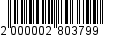 Администрация муниципального 
образования «Город Майкоп»Республики Адыгея 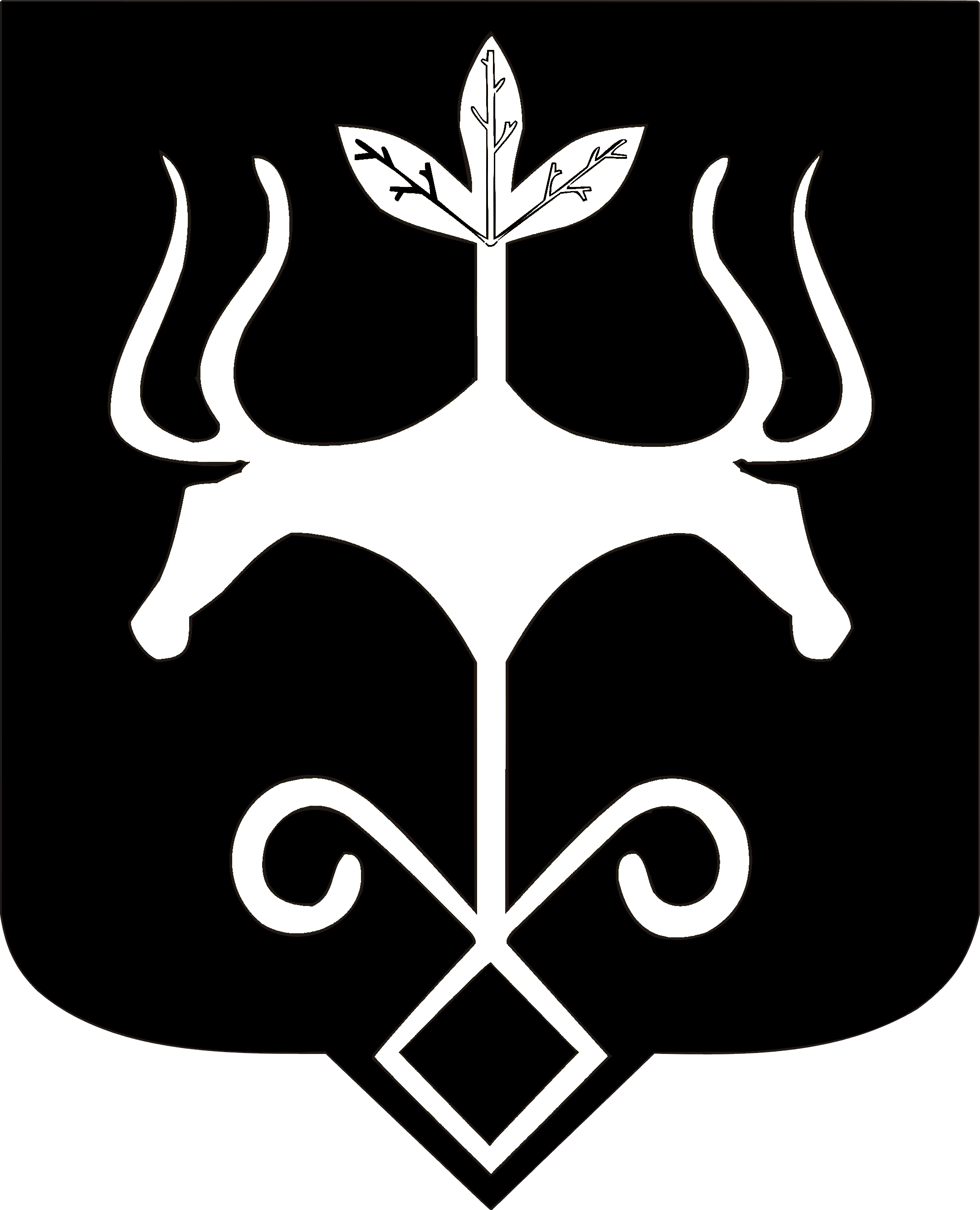 Адыгэ Республикэммуниципальнэ образованиеу 
«Къалэу Мыекъуапэ» и Администрацие